BŪVNIECĪBAS VALSTS KONTROLES BIROJSdd.mm.gggg.	Nr._____Vadlīnijas* būvdarbu veicēja kvalitātes kontroles sistēmai RĪGĀSatura rādītājsLietotie termini un saīsinājumiVadlīnijās tiek lietoti šādi saīsinājumi un termini: IevadsVadlīnijas ir izstrādātas ar mērķi sniegt atbalstu būvdarbu veicējiem kvalitātes kontroles sistēmas izstrādei un ieviešanai būvobjektos, lai nodrošinātu, ka būvdarbu kvalitāte atbilst Latvijas būvnormatīvos un attiecīgajos standartos, normatīvajos aktos vai būvdarbu līgumā noteiktajiem būvdarbu kvalitātes rādītājiem.Šīs vadlīnijas ir ieteikuma rakstura dokuments, kurā sistemātiski apkopotas būtiskākās prasības un procesi, kas būvdarbu veicējam jāparedz savā kvalitātes kontroles sistēmā. Vadlīnijas ir balstītas uz Eirokodeksu un ar to saistīto standartu prasībām. Vadlīnijas izstrādātas, ņemot vērā būvuzraudzības nozares apkopoto praksi un ieteikumus, kā arī BVKB iegūto pieredzi, veicot būvdarbu valsts kontroli. Katrā procesā ir doti konkrētu situāciju piemēri ar norādēm uz normatīvajiem aktiem un standartiem.Būvniecības likuma 9.pants nosaka, ka būve projektējama, būvējama un ekspluatējama atbilstoši tās lietošanas veidam, un, veicot minētās darbības, ir jānodrošina būves atbilstība būtiskām prasībām, un tās ir:1) mehāniskā stiprība un stabilitāte;2) ugunsdrošība;3) vides aizsardzība un higiēna, tai skaitā nekaitīgums;4) lietošanas drošība un vides pieejamība;5) akustika (aizsardzība pret trokšņiem);6) energoefektivitāte;7) ilgtspējīga dabas resursu izmantošana.Lai nodrošinātu būves atbilstību būves būtiskajām prasībām, būvdarbos piemēro attiecīgus LBN un standartus.Būvniecības likuma 19.panta piektā daļa noteic būvdarbu veicēja pienākumu atbildēt par būvdarbu rezultātā tapušās būves vai tās daļas atbilstību būvprojektam, t.sk. par atbilstošu būvizstrādājumu izvēli un to iestrādes tehnoloģiju. Detalizētāk šis atbildības pienākums noteikts Ēku būvnoteikumos (124., 125.punkts), paredzot:  par būvdarbu kvalitāti ir atbildīgs būvdarbu veicējs, un būvdarbu kvalitāte nedrīkst būt zemāka par LBN un attiecīgajos standartos noteiktajiem rādītājiem. Eirokodeksa darbība balstās uz vairākiem pamatnosacījumiem, kas noteikti Eirokodeksa 1.3.apakšpunktā: būvdarbus veic personāls, kam ir atbilstošas iemaņas un pieredze; būvdarbu veikšanas gaitā būvlaukumā tiek nodrošināta atbilstoša uzraudzība un kvalitātes kontrole; būvdarbos tiek lietoti būvizstrādājumi, kas ir noteikti Eirokodeksos, attiecīgajos būvdarbu veikšanas standartos vai būvizstrādājumu specifikācijās. Attiecībā uz kvalitātes vadību Eirokodeksa 2.5.apakšpunkts nosaka, ka, lai radītu konstrukcijas, kas atbilst prasībām un projektā izdarītajiem pieņēmumiem, jāveic atbilstoši kvalitātes vadības pasākumi, kas ietver drošuma prasību definēšanu, organizatoriskos pasākumus un kontroli projektēšanas, būvdarbu veikšanas un ekspluatācijas un apkopes stadijās. Kvalitātes kontroles sistēmas vispārīgās prasībasKatrs uzņēmums izstrādā kvalitātes kontroles sistēmu atbilstoši savam profilam, veicamo darbu veidam un apjomam. Kvalitātes kontroles sistēmu būvdarbu veicējs apstiprina atbilstoši uzņēmumā noteiktajai kārtībai.Kvalitātes kontroles sistēmas vispārīgajā daļā būvdarbu veicējs nosaka un apraksta galvenos būvdarbu norises principus un kvalitātes kontroles procesus, kas ir veicami lai nodrošinātu, ka būvdarbu kvalitāte atbilst Latvijas būvnormatīvos un attiecīgajos standartos, normatīvajos aktos vai būvdarbu līgumā noteiktajiem būvdarbu kvalitātes rādītājiem.Būvdarbu veicējs savā kvalitātes kontroles sistēmā  obligāti paredz vismaz šādus procesus (procesu apraksts sniegts IV.sadalā):atbildīgo personu un būvspeciālistu noteikšana;informācijas apmaiņa un lēmumu pieņemšanas procedūras;atsevišķo būvdarbu veicēju un to darbinieku atbilstības pārbaude;būvizstrādājumu atbilstības pārbaude;mērinstrumentu pārbaude – prasības pielietoto mērinstrumentu kalibrēšanai, verificēšanai un to derīguma termiņu uzskaitei un kontrolei;neatbilstību un defektu konstatēšana un turpmākā rīcība (paraugs pielikumā Nr.1);būvprojekta izmaiņu veikšana,  detalizācijas rasējumu uzturēšana un būvniecības dalībnieku rīcība;izmaiņu veikšana kvalitātes kontroles sistēmā: Būvdarbu veicējs kvalitātes kontroles sistēmu un kvalitātes kontroles plānus veido, nosakot noteiktu kārtību katrā gadījumā, kad, ņemot vērā katra būvprojekta prasības, specifiku un būvdarbu veicēja profilu, nepieciešams noteikt jaunu būvdarbu kontroles procesu vai veikt izmaiņas esošajā (piemēram, jaunam būvdarbu veidam; jaunām darbu veikšanas tehnoloģijām; sakarā ar izmaiņām būvprojektā utt.).Galvenais būvdarbu veicējs izstrādā un kvalitātes kontroles sistēmas sastāvā iekļauj kvalitātes nodrošināšanas plānus pa darbu veidiem, kuri balstīti uz kvalitātes kontroles sistēmā minētajiem procesiem (kvalitātes nodrošināšanas plānu var iekļaut darbu veikšanas projektā). Ja galvenais būvdarbu veicējs atsevišķu būvdarbu izpildei piesaista atsevišķo būvdarbu veicējus, tad kvalitātes nodrošināšanas plānu var izstrādāt attiecīgais atsevišķo būvdarbu veicējs. Šādā gadījumā galvenais būvdarbu veicējs pārbauda, vai izstrādātais kvalitātes nodrošināšanas plāns ir piemērots būvprojekta realizācijai un vai tas atbilst galvenā būvdarbu veicēja kvalitātes kontroles sistēmai, un saskaņo kvalitātes nodrošināšanas plānu.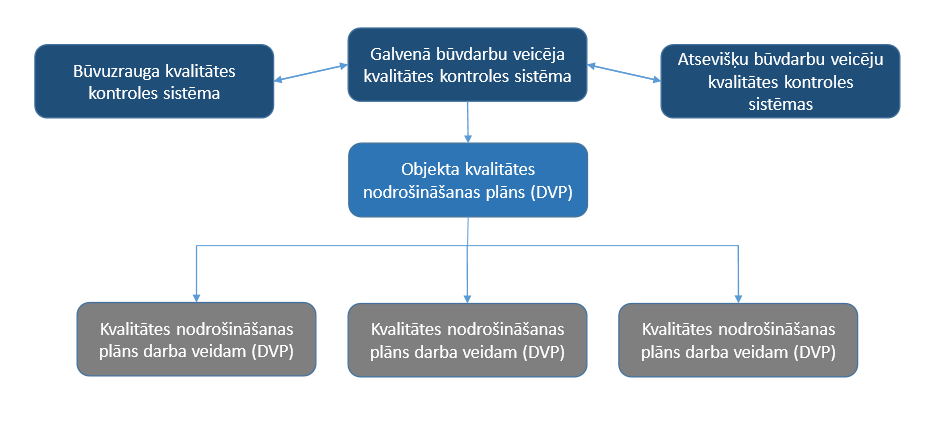 Kvalitātes kontroles sistēmas procesu aprakstsAtbildīgo personu un būvspeciālistu noteikšanaBūvdarbu veicējs nodrošina, ka būvdarbi objektā tiek uzsākti tikai pēc tam, kad visi būvniecības dalībnieki ir noteikuši atbildīgās personas un atbildīgos būvspeciālistus, un to atbildības jomas, kas būvniecības gaitā drīkst pieņemt saistošus lēmumus. Atbildīgās personas, būvspeciālistus un to atbildības jomu būvdarbu veicējs norāda objekta kvalitātes nodrošināšanas plānā.Būvdarbu veicējs kvalitātes nodrošināšanas plānā norāda atbildīgo būvdarbu vadītāju, kā arī atsevišķo būvdarbu vadītājus, ievērojot Noteikumos par būvspeciālistu kompetenci noteiktās būvspeciālistu darbības sfēras. Piemēram, trešās grupas ēkās inženiertīklu izbūvei nepieciešams būvdarbu vadītājs, kurš ir sertificēts attiecīgo inženiertīklu būvdarbu vadīšanā. Kvalitātes nodrošināšanas plānā norāda katra būvspeciālista atbildības jomu, t.i. precīzi norāda, kuram būvspeciālistam ir pienākums parakstīt noteiktus kvalitātes kontroles aktus, darbu pieņemšanas aktus, atskaites utt.Pirms būvdarbu uzsākšanas būvdarbu veicējs pārbauda, vai būvuzraudzību veiks atbilstoši speciālisti, un tos norāda kvalitātes nodrošināšanas plānā. Piemēram, saskaņā ar Noteikumiem par būvspeciālistu kompetenci trešās grupas ēkās inženiertīklu izbūves būvuzraudzību var veikt būvspeciālists, kurš ir sertificēts attiecīgo inženiertīklu būvuzraudzībā.Pirms būvdarbu uzsākšanas būvdarbu veicējs pārbauda, vai autoruzraudzības veicējs ir nozīmējis autoruzraugus, un minētos būvspeciālistus norāda kvalitātes nodrošināšanas plānā, ja tiek veikta autoruzraudzība un līgums nosaka autoruzraugu pienākumu piedalīties atsevišķu darbu pieņemšanā un paredzēt kārtībā, kādā nepieciešamības gadījumā tiek izstrādātās būvprojekta izmaiņas.Pirms būvdarbu uzsākšanas būvdarbu veicējs kvalitātes nodrošināšanas plānā norāda visu būvniecības dalībnieku pārstāvjus un to pilnvaras, kas ir tiesīgi saskaņot un parakstīt noteiktu būvniecības dokumentāciju, piemēram, saskaņot būvprojekta izmaiņas, saskaņot DVP u.c.Informācijas apmaiņa un lēmumu pieņemšanas procedūras Būvdarbu veicējs kvalitātes nodrošināšanas plānā apraksta kārtību, kādā notiek informācijas apmaiņa un tiek pieņemti lēmumi. Pirms būvdarbu uzsākšanas būvdarbu veicējs vienojas ar pārējiem būvniecības dalībniekiem par konkrētu informācijas apmaiņas un lēmumu pieņemšanas kārtību. Ja būvniecības dalībnieki vienojas par atšķirīgu kārtību no kvalitātes kontroles sistēmā noteiktās, to norāda kvalitātes nodrošināšanas plānā.Informācijas apmaiņas sistēmu veido pēc iespējas pārskatāmāku un izsekojamāku, lai nepārprotami varētu identificēt darbojošās personas un to ievietoto saturu.Kvalitātes nodrošināšanas plānā nosaka:saziņas veidu, kanālu un iesaistīto personu subordināciju;būvprojekta aktuālās versijas (t.sk. izmaiņu) nodrošināšanu objektā un tās izsniegšanu atsevišķo būvdarbu veicējiem un būvuzraudzībai, šī procesa dokumentēšanu un reģistra izveidi;ar darbu veikšanas projektu izstrādi saistīto darbību aprakstu: nepieciešamo atsevišķu darbu veikšanas projektu saraksta izveide, darbu veikšanas projektu reģistra izveide, darbu veikšanas projektu satura saskaņošanas kārtība un tās dokumentēšana, darbu veikšanas projektu uzglabāšana;ar būvizstrādājumu apstiprināšanas formām (MAF) saistīto darbību aprakstu: reģistra izveide, saskaņošanas un aizvietošanas procedūra, procesu dokumentēšana, MAF uzglabāšana; saziņas un lēmumu pieņemšanas kārtību attiecībā uz būvdarbu kvalitātes kontroli, defektu un neatbilstību kontroli, būvdarbu pieņemšanu, šo procesu dokumentēšanu;saziņas un lēmumu pieņemšanas kārtību attiecībā uz testu un pārbaužu (kuras nav noteiktas atsevišķo būvdarbu darbu veikšanas projektu) apjoma noteikšanu;saziņas un lēmumu pieņemšanas kārtību attiecībā uz izpildīto apjomu fiksēšanu, izmaksu izmaiņām, ņemot vērā izpildes utt.;kārtību, kādā būves lietotājs tiek apmācīts un instruēts, uzsākot būves un tajā esošo iekārtu lietošanu.Darbinieku profesionālās kvalifikācijas noteikšana un apmācība (instruktāža)Būvdarbu veicējam ir pienākums nodrošināt Eirokodeksa pamatnosacījuma izpildi – būvdarbus veic personāls, kam ir atbilstošas iemaņas un pieredze.Lai nodrošinātu minētā pienākuma izpildi būvdarbu veicējs, ņemot vērā definētās vispārīgās un speciālās prasības būvdarbiem, kvalitātes nodrošināšanas plānā nosaka darbu vadītājus un izpildītājus, kuru kvalifikācijas pārbaude ir obligāta, kā arī nosaka pašu pārbaudes kārtību. Piemēram, ja būvprojektā vai darbu izpildes un produktu standartos noteikts, tad kvalitātes nodrošināšanas plānā jāparedz personu ar īpašu kvalifikācijas pārbaudi, piemēram, metinātāju kvalifikācijas pārbaudes atbilstība EN ISO 9606-1, LVS EN 287-1 vai LVS EN ISO 14732, metināšanas inženiera atbilstības pārbaude EN ISO 14731. Būvdarbu veicējs kvalitātes nodrošināšanas plānā apraksta kārtību, kādā darbinieki tiek iepazīstināti ar kvalitātes kontroles sistēmu un citiem uzņēmuma dokumentiem, kuros noteiktas prasības un procedūras būvdarbu veikšanai un kontrolei.Atsevišķo būvdarbu veicēju un to darbinieku atbilstības pārbaudeBūvdarbu veicējs kvalitātes nodrošināšanas plānā nosaka kārtību:kā notiek atsevišķo būvdarbu veicēju piesaistīšana:kā tiek izvērtēta atsevišķo būvdarbu veicēju atbilstība konkrēto būvdarbu izpildei (piemēram, reģistrācija BIS būvkomersantu reģistrā, nodarbināto būvspeciālistu atbilstoša darbības joma/ sfēra); būvniecības ierosinātāja informēšana par piesaistītajiem atsevišķiem būvdarbu veicējiem; ja būvdarbu veikšanai (piemēram, apdares darbu veikšanai, teritorijas labiekārtošanai utml.) tiek piesaistīts atsevišķo būvdarbu veicējs, kuram nav sertificētu būvdarbu vadītāju, būvdarbu veicējs nosaka kārtību izpildīto darbu kvalitātes kontrolei, iesaistot būvdarbu veicēja būvdarbu vadītāju.Būvizstrādājumu atbilstības pārbaudeKvalitātes nodrošināšanas plānā paredz vismaz pamata pārbaudes visiem objektā ievestajiem būvizstrādājumiem, pārbaudot ražotāja deklarētos kvalitātes atbilstības dokumentus, tajos norādītos ražošanas standartus, kritērijus un īpašības, ja būvprojektā vai citos dokumentos nav izvirzītas papildu pārbaudes, piemēram, paraugu testēšana un tamlīdzīgi. Ja būvprojektā, standartos vai citur ir izvirzīta tāda prasība, tad kvalitātes nodrošināšanas plānā jāparedz būvizstrādājumu testēšana saskaņā ar būvprojektā vai standartos norādītām metodēm, par ko jāsagatavo atbilstošas atskaites.Kvalitātes nodrošināšanas plānā jāparedz iepazīšanās ar būvprojektā noteikto konkrēto produkta standartu, saskaņā ar kuru jābūt ražotiem būvizstrādājumiem, īpaši, ja ir paredzēts sasniegt konkrētas standartā norādītas vērtības.Kvalitātes nodrošināšanas plānā jāparedz ražotāju atbilstības pārbaude, piemēram, vai ražotāji sertificējuši savus ražošanas procesus atbilstoši produktu standartu prasībām.Kvalitātes nodrošināšanas plānā būvdarbu veicējs var paredzēt arī citas pārbaudes, ja tas paredzēts kvalitātes kontroles sistēmā vai citā dokumentā.Neatbilstību un defektu konstatēšanaBūvdarbu veicējs kvalitātes nodrošināšanas plānā apraksta kārtību, kādā tiek konstatētas neatbilstības un defekti. Pirms būvdarbu uzsākšanas būvdarbu veicējs vienojas ar pārējiem būvniecības dalībniekiem par konkrētu neatbilstību un defektu konstatēšanas kārtību. Ja būvniecības dalībnieki vienojas par atšķirīgu kārtību no kvalitātes kontroles sistēmas noteiktās, to norāda kvalitātes nodrošināšanas plānā. Kvalitātes nodrošināšanas plānā norāda:kārtību, kādā neatbilstības un defekti tiek konstatēti, t.sk. personas, kurām ir tiesības konstatēt neatbilstības un defektus, un kārtību, kādā tiek sagatavots defektu akts;defektu aktu reģistrēšanas un uzglabāšanas kārtību;kritērijus neatbilstību un defektu gradācijai un to novēršanas secību, ņemot vērā noteikto gradāciju;kartību, kādā neatbilstības un defekti tiek novērsti, un prasības, lai defektu aktu uzskatītu par izpildītu.Būvprojekta izmaiņas, rasējumu uzturēšana un būvniecības dalībnieku rīcībaBūvdarbu veicējs kvalitātes nodrošināšanas plānā apraksta kārtību (identificējot atbildīgās personas), kādā būvniecības procesa dalībnieki vienojas par nepieciešamo būvprojekta izmaiņu izstrādi, nepieciešamības gadījumā organizē to ekspertīzi, saskaņo vai iesniedz būvvaldei informācijai.Būvprojekta izmaiņas tiek grupētas šādi: būvvaldē saskaņojamās būvprojekta izmaiņas (Būvniecības likuma 16.panta 22daļa, 17.panta 21 daļa);Piemēram, izmaiņas attiecībā uz:1) būves novietojumu;2) būves būvapjomu;3) būves fasādes risinājumu.Ar izmaiņām var paredzēt arī būvprojektā minimālajā sastāvā vai būvprojektā neparedzētus pirmās vai otrās grupas inženierbūvju, pirmās grupas ēkas vai otrās grupas palīgēkas būvdarbus.būvprojekta izmaiņas, kuras tiek iesniegtas būvvaldei informācijai (būvprojektam, kuram ir veikta ekspertīze, atbilstoši Vispārīgo būvnoteikumu 60. un 69.punktam);Piemēram, ja būvprojektam, kuram ir veikta ekspertīze, tiek mainīts:1) arhitektoniskais risinājums;2) būves, tās nesošo konstrukciju vai to daļu konstruktīvais risinājums attiecībā uz būves mehānisko stiprību, stabilitāti, ugunsdrošību vai lietošanas drošumu.būvprojekta izmaiņas, kuras veicis būvprojekta izstrādātājs vai autoruzraugs, pēc vienošanās ar pārējiem būvniecības dalībniekiem, ja plānotās izmaiņas saskaņā ar Būvniecības likuma 17. panta 21 daļu nav jāsaskaņo būvvaldē.Piemēram, ja izmaiņas neskar būves:1) vizuālo risinājumu;2) apjomu;3) būvvietu;4) lietošanas veidu.Galvenais būvdarbu veicējs kvalitātes nodrošināšanas plānā nosaka kārtību, kādā veidā tiek saņemta, reģistrēta, aktualizēta būvprojekta un detalizācijas projekta dokumentācija no būvdarbu pasūtītāja, piemēram, sākotnējo būvprojekta dokumentāciju, t.sk. rasējumu sarakstu saņem ar pieņemšanas – nodošanas aktu, to reģistrējot lietvedībā saskaņā ar būvuzņēmuma noteikto kārtību.Būvprojekta un detalizācijas projekta aprites kontrole starp galveno būvdarbu veicēju un atsevišķu būvdarbu veicējiem var notikt, piemēram, izdrukāto dokumentācijas versiju nododot ar pieņemšanas – nodošanas aktu, t.sk rasējumu sarakstu, to reģistrējot lietvedībā saskaņā ar būvuzņēmuma noteikto kārtību, un visus rasējumus marķējot ar personalizētu zīmogu “Ražošanā” vai citu identifikācijas veidu. Izmaiņu gadījumā Pasūtītājs vecos izdrukātos rasējumus aizstāj ar jauniem un ar pieņemšanas – nodošanas aktu, t.sk. jauno rasējumu sarakstu nodod galvenajam būvdarbu veicējam. Galvenais būvdarbu veicējs to reģistrē lietvedībā saskaņā ar būvuzņēmuma noteikto kārtību, kā arī galvenais būvdarbu veicējs secīgi nodod aktualizēto informāciju atsevišķu būvdarbu veicējiem. Galvenais būvuzņēmējs nederīgos rasējumus (t.sk. atsevišķu būvdarbu veicējiem izsniegtos) marķē ar personalizētu zīmogu “Anulēts” vai citu identifikācijas veidu, to reģistrē savā lietvedībā saskaņā ar būvuzņēmuma noteikto kārtību.Ja būvprojekts ir izstrādāts un saskaņots elektroniski BIS, būvprojekta sākotnējā un visas aktualizētās versijas būvniecības procesa dalībniekiem ir pieejamas BIS.Galvenais būvdarbu veicējs kvalitātes nodrošināšanas plānā nosaka kārtību, kādā tiek saņemti, reģistrēti un aktualizēti būvprojekta detalizētie rasējumi, un kā tiem tiek nodrošināta piekļuve.Izmaiņu veikšana kvalitātes kontroles sistēmā  un kvalitātes nodrošināšanas plānāKvalitātes nodrošināšanas plānā jāveic izmaiņas, ja būvdarbu gaitā tiek mainīta:būvdarbu veikšanas tehnoloģija;būvmateriāli un konstrukcijas, kas var ietekmēt ēkas konstruktīvo noturību;darbu izpildes secība, kas var ietekmēt konstrukciju noturību būvdarbu laikā vai ekspluatācijas laikā;citi faktori, kā rezultātā mainās būvdarbu izpildes vai kontroles parametri. Veicot attiecīgas izmaiņas kvalitātes nodrošināšanas plānā, būvuzņēmējs izstrādā jaunu dokumenta versiju, to reģistrējot lietvedībā saskaņā ar uzņēmumā noteikto kārtību, un informē par to pārējos projektā iesaistītos atbildīgos speciālistus.Piemērs: Sākotnēji būvprojektā paredzēts divas tērauda detaļas savienot ar HV 10.9 tipa skrūvēm, tās uzspriegojot līdz noteiktam momentam, sniedzot par to attiecīgu atskaiti (pierādījumus par skrūvju kvalitāti un spriegojumu), bet pēc projekta izmaiņām konstatēts, ka detaļas jāsavieno, izmantojot metinājumu saskaņā ar uzdotajām būvdarbu izpildes klasēm un kontroles parametriem. Sakarā ar to, ka katram savienojuma veidam kvalitātes prasības raksturo dažādi izpildes standarti un procedūras, attiecīgi ir jāsniedz pierādījumi par darbu izpildi, kuru raksturo attiecīgais savienojuma izpildījuma standarts un tajā minētās kvalitātes kontroles procedūras (pierādījumi par metinātās šuves kvalitāti).Objekta kvalitātes nodrošināšanas plāns (DVP)Objekta kvalitātes nodrošināšanas plānā ietver:procedūras un/ vai instrukcijas, kurās aprakstītas par darbu izpildi nozīmēto personu veicamās darbības kvalitātes kontroles sistēmas izpildei, t.sk. darbības, kas nepieciešamas kvalitātes nodrošināšanas plānā noteikto pārbaudāmo būvdarbu veidu saraksta/ programmas izpildei; pārbaudāmo būvdarbu veidu sarakstu/ programmu, kurā  noteikta atsevišķu būvdarbu (darba operāciju un tehnoloģisko procesu) kvalitātes pārbaude un apjoms saskaņā ar būvdarbu izpildes klasi un inspekcijas līmeni (paraugs pielikumā Nr.2).Eirokodeksa kvalitātes vadības pasākumus iedala, ņemot vērā šādus nepieciešamos inspekcijas līmeņus*:*Piezīme: Būvdarbu inspekcijas līmeņi ir saistīti ar trīs ekspluatācijas drošuma līmeņu diferencēšanu, kas doti Eirokodeksa B pielikumā (skatīt Vadlīniju 12.punktu)pārbaudāmo būvdarbu veidu saraksta/ programmas īstenošanai nepieciešamo veidlapu un formu izstrāde un citu ar būvdarbiem saistīto dokumentu reģistrēšana un uzglabāšana  (kvalitātes kontroles akta paraugs pielikumā Nr.3);pārbaužu programmas atskaiti, kurā sagrupēti galvenie būvprojektā norādītie būvdarbu izpildes un kvalitātes kontroles sasniegtie rādītāji ar atsaucēm uz izpilddokumentāciju (Kopsavilkuma paraugs pielikumā Nr.4);uzaicinājumu uz pārbaudi, kurā norāda procedūru, ar kuru darbu izpildītājs uzaicina par būvdarbiem atbildīgās personas pieņemt atsevišķas darbu operācijas vai pabeigtos darbus, izpildes vietā sastādot un parakstot attiecīgos aktus (paraugs pielikumā Nr.5); materiālu saskaņošanas formu (paraugs pielikumā Nr.6);atsevišķo būvdarbu veicēju skaņošanas kārtību, skaņojumu reģistru (paraugs pielikumā Nr.7); būvprojekta aktuālās versijas reģistru un būvprojekta izmaiņu reģistru;darbu organizēšanas projekta izstrādāšanas kārtību būvprojekta gadījumā (citos gadījumos - darbu organizēšanas shēmas);izpilddokumentācijas aprites kārtību.Lai nodrošinātu kvalitātes nodrošināšanas plāna pārskatāmību, un ņemot vērā paredzēto būvdarbu apjomu, būvprojektā definētās prasības ieteicams sagrupēt, piemēram, izveidojot pārbaudāmo būvdarbu veidu sarakstu jeb pārbaužu programmu (paraugs pielikumā Nr.2a: vispārīgās prasības; prasības, kas ietekmē nesošās konstrukcijas un būves drošumu; prasības par pārējiem būvdarbiem (kas tieši neattiecas uz būves drošumu)). Būvprojektā definētās prasības parasti ir atrodamas būvprojekta vispārīgajā daļā (skaidrojošajā aprakstā), rasējumu lapu piezīmēs, darbu organizēšanas projektā u.c.Kvalitātes nodrošināšanas plānā pa darbu veidiem būvdarbu veicējs iekļauj vismaz šādu informāciju:procedūras un instrukcijas; vispārīgās prasības, kas ietekmē nesošās konstrukcijas un būves drošumu, visam objektam kopumā; prasības būvdarbiem, kas tieši neietekmē būves drošumu; par kvalitātes nodrošināšanas plāna īstenošanu atbildīgās personas; kvalitātes nodrošināšanas plāna īstenošanai nepieciešamās dokumentu formas; pārbaudāmos būvdarbu veidus un apjomu; būvizstrādājumu pārbaudes;  instrumentu pārbaudes; personas, kurām nepieciešama īpaša kvalifikācija attiecīgo darbu vai pārbaužu veikšanai;piegādāto un samontēto materiālu/ konstrukciju ģeometriskās pārbaudes;darbu nobeiguma galīgā pārbaude.Kvalitātes nodrošināšanas plāna procedūrās un instrukcijās iekļauj informāciju, kas būvdarbu veicēja būvspeciālistiem sniedz norādes un skaidrojumus, lai nodrošinātu pārbaužu programmā paredzēto etapu sekmīgu sagatavošanu un izpildi, kā arī informāciju, kas būvspeciālistiem sniedz norādes un skaidrojumus rīcībai gadījumos, kad tiek konstatētas neatbilstības un to novēršanas procedūras.Pie vispārīgām prasībām objektam, kas ietekmē nesošās konstrukcijas un būves drošumu, norāda informāciju, kas raksturo kopējo būvniecības ieceri un plānotos būvdarbus: Vispārīgajās prasībās norāda vismaz šādu informāciju par plānotajiem būvdarbiem atbilstoši Eirokodeksam:ēkas ekspluatācijas ilguma kategoriju (piemēram, S4);ēkas nozīmīguma klasi/ konsekvences klasi (piemēram, CC3);būvdarbu konstrukciju drošuma klasi (piemēram, RC3);projektēšanas darbu uzraudzības līmeni (piemēram, DSL3);būvdarbu uzraudzības līmeni (piemēram, IL3).Prasības nesošajām dzelzsbetona konstrukcijām:izbūves klase (piemēram, EXC3 saskaņā ar LVS EN 13670). Atbilstoši standartam nosaka materiālu un produktu pārbaudes, pārbaudāmos būvdarbu veidus, kā arī nosaka pārbaužu veidus un dokumentāciju, to iekļaujot kvalitātes nodrošināšanas plānā vai DVP;pielaižu klase (piemēram, 1.klase saskaņā ar LVS EN 13670). Iekļauj kvalitātes nodrošināšanas plānā, paredzot ģeometriskās pārbaudes;saliekamā dzelzsbetona konstrukcijas (piemēram, 2.klase-nogludināts saskaņā ar LVS EN 13369). Iekļauj kvalitātes nodrošināšanas plānā, paredzot ģeometriskās pārbaudes. Prasības tērauda konstrukcijām:izbūves klase (piemēram, EXC2 saskaņā ar LVS EN 1090-2). Atbilstoši standartam nosaka materiālu un produktu pārbaudes, pārbaudāmos būvdarbu veidus, kā arī nosaka pārbaužu veidus un dokumentāciju, to iekļaujot kvalitātes nodrošināšanas plānā;pielaižu klase (piemēram, 2 saskaņā ar LVS EN 1090-2, paragrāfs D.20). Iekļauj kvalitātes nodrošināšanas plānā, paredzot ģeometriskās pārbaudes;metinājumu klase (piemēram, C saskaņā ar LVS EN ISO 5817 un LVS EN 1090-2). Kvalitātes nodrošināšanas plānā iekļauj metināšanas procesu kontroles procedūru;ekspluatācijas kategorija (piemēram, SC1 saskaņā ar LVS EN 1090-2, paragrāfs B.2). Kvalitātes nodrošināšanas plānā iekļauj, paredzot piegādāto būvizstrādājumu atbilstības kontroli;izgatavošanas kategorija (piemēram, PC1 saskaņā ar LVS EN 1090-2, paragrāfs B.2). Kvalitātes nodrošināšanas plānā iekļauj, paredzot piegādāto būvizstrādājumu atbilstības kontroli;korozivitātes klase iekštelpu konstrukcijām (piemēram, C2 saskaņā ar LVS EN ISO 12944-2). Kvalitātes nodrošināšanas plānā iekļauj, paredzot piegādāto būvizstrādājumu atbilstības kontroli, vai paredzot pārbaudes saskaņā ar attiecīgā standarta prasībām, ja veikti darbi būvlaukumā;korozivitātes klase ārtelpu konstrukcijām (piemēram, C3 saskaņā ar LVS EN ISO 12944-2). Kvalitātes nodrošināšanas plānā iekļauj, paredzot piegādāto būvizstrādājumu atbilstības kontroli, vai paredzot pārbaudes saskaņā ar attiecīgā standarta prasībām, ja veikti darbi būvlaukumā;pārklājumu kalpošanas laiks (piemēram, H-vairāk kā 15 gadi saskaņā ar LVS EN ISO 12944-1). Kvalitātes nodrošināšanas plānā iekļauj, paredzot piegādāto būvizstrādājumu atbilstības kontroli, vai paredzot pārbaudes saskaņā ar attiecīgā standarta prasībām, ja veikti darbi būvlaukumā;minimālā ugunsizturība (piemēram, R60 nodrošināt ar krāsojumu vai atbilstošu ugunsdrošu apdari). Kvalitātes nodrošināšanas plānā iekļauj, paredzot pārbaudes atbilstoši sertificēto materiālu ražotāja tehnoloģiskajiem aprakstiem.Prasības būvdarbiem, kas tieši neietekmē būves drošumu:atsauces uz attiecīgo būvdarbu un būvizstrādājumu izpildes un produktu standartiem vai citiem tehniskajiem noteikumiem, saskaņā ar kuriem tiek veikti darbi, norādot sasniedzamos kritērijus, ar kuriem var rēķināties būvniecības dalībnieki, kā arī būvizstrādājuma ražotāja prasības attiecībā uz iebūvēšanas tehnoloģijām;kvalitātes nodrošināšanas plāna  procedūras un instrukcijas, būvdarbu veidu sarakstu jeb pārbaužu programmu veido pēc analoģijas ar Eirokodeksa standartiem.Prasības apdares darbiem:optiskās prasības sienu un griestu apdarei publiskās zonās (piemēram, 4. līmenis  saskaņā ar LVS CEN/TR 15124). Kvalitātes nodrošināšanas plānā iekļauj par plāna īstenošanu atbildīgās personas; plāna īstenošanai nepieciešamās dokumentu formas; pārbaudāmos būvdarbu veidus un apjomu; materiālu pārbaudes; instrumentu pārbaudes; specifiskas pārbaudes vai tehnoloģiju ievērošanu atbilstoši būvizstrādājumu ražotāju tehnoloģiskiem aprakstiem; piegādāto un iestrādāto būvizstrādājumu ģeometriskās pārbaudes; nobeiguma galīgu pārbaudi;vispārīgās iekšsienu izbūves prasības (saskaņā ar LVS EN 520, LVS EN 14195, LVS EN 13162). Kvalitātes nodrošināšanas plānā iekļauj par plāna īstenošanu atbildīgās personas; plāna īstenošanai nepieciešamās dokumentu formas; pārbaudāmos būvdarbu veidus un apjomu; materiālu pārbaudes; instrumentu pārbaudes; specifiskas pārbaudes vai tehnoloģiju ievērošanu atbilstoši būvizstrādājumu ražotāju tehnoloģiskiem aprakstiem; piegādāto un iestrādāto būvizstrādājumu ģeometriskās pārbaudes; nobeiguma galīgu pārbaudi;vispārīgās griestu apdares prasības (piemēram, B klase saskaņā ar LVS EN 13964). Kvalitātes nodrošināšanas plānā iekļauj par plāna īstenošanu atbildīgās personas; plāna īstenošanai nepieciešamās dokumentu formas; pārbaudāmos būvdarbu veidus un apjomu; materiālu pārbaudes; instrumentu pārbaudes; specifiskas pārbaudes vai tehnoloģiju ievērošanu atbilstoši būvizstrādājumu ražotāju tehnoloģiskiem aprakstiem; piegādāto un iestrādāto būvizstrādājumu ģeometriskās pārbaudes; nobeiguma galīgu pārbaudi.Prasības betona klona grīdai:prasības grīdu konstrukcijai (piemēram, F 4 klase, SH40 klase  saskaņā ar LVS EN 13813). Kvalitātes nodrošināšanas plānā iekļauj par plāna īstenošanu atbildīgās personas; plāna īstenošanai nepieciešamās dokumentu formas; pārbaudāmos būvdarbu veidus un apjomu; materiālu pārbaudes; instrumentu pārbaudes; specifiskas pārbaudes vai tehnoloģiju ievērošanu atbilstoši būvizstrādājumu ražotāju tehnoloģiskiem aprakstiem; piegādāto un iestrādāto būvizstrādājumu ģeometriskās pārbaudes; nobeiguma galīgu pārbaudi;prasības grīdu konstrukciju pielaidēm (piemēram, 4.klase saskaņā ar DIN 18202). Kvalitātes nodrošināšanas plānā atbilstoši pielaides klasei iekļauj par plāna īstenošanu atbildīgās personas; plāna īstenošanai nepieciešamās dokumentu formas; pārbaudāmos būvdarbu veidus un apjomu; materiālu pārbaudes; instrumentu pārbaudes; piegādāto un iestrādāto būvizstrādājumu ģeometriskās pārbaudes.Prasības ventilācijas sistēmām:prasības ventilācijas un dzesēšanas sistēmu izpildījumam-testi (saskaņā ar LVS EN 12599). Kvalitātes nodrošināšanas plānā iekļauj par plāna īstenošanu atbildīgās personas; plāna īstenošanai nepieciešamās dokumentu formas; pārbaudāmos būvdarbu veidus un apjomu; materiālu pārbaudes; instrumentu pārbaudes; specifiskas pārbaudes vai tehnoloģiju ievērošanu atbilstoši būvizstrādājumu ražotāju tehnoloģiskiem aprakstiem; piegādāto un iestrādāto būvizstrādājumu ģeometriskās pārbaudes; nobeiguma galīgu pārbaudi;prasības gaisa apstrādes iekārtām (saskaņā ar LVS EN 13053). Standartā minēti iekārtu uzbūves principi, veiktspējas parametri un atbilstības novērtēšana, kuras norādītas ražotāja izdotajos dokumentos. Atbilstoši standartam kvalitātes nodrošināšanas plānā iekļauj attiecīgas pārbaužu formas;prasības gaisa vadiem (piemēram, saskaņā ar LVS EN 1506, Hermētiskums B-klase saskaņā ar LVS EN 12237). Standartā minētas hermētiskuma klases un to atbilstošās vērtības, kuras salīdzināmas pēc veiktajiem testiem. Atbilstoši standartam kvalitātes nodrošināšanas plānā iekļauj attiecīgas pārbaužu formas.Prasības apkures sistēmām:prasības apkures sistēmu izpildījumam un balansēšanai (saskaņā ar LVS EN 14336). Kvalitātes nodrošināšanas plānā iekļauj par plāna īstenošanu atbildīgās personas; plāna īstenošanai nepieciešamās dokumentu formas; pārbaudāmos būvdarbu veidus un apjomu; materiālu pārbaudes; instrumentu pārbaudes; specifiskas pārbaudes vai tehnoloģiju ievērošanu atbilstoši būvizstrādājumu ražotāju tehnoloģiskiem aprakstiem; piegādāto un iestrādāto būvizstrādājumu ģeometriskās pārbaudes; nobeiguma galīgu pārbaudi;prasības apkures sistēmu sildelementiem (saskaņā ar LVS EN 442, LVS EN 1264). Standartā minēti iekārtu uzbūves principi, veiktspējas parametri un atbilstības novērtēšana. Atbilstoši standartam kvalitātes nodrošināšanas plānā iekļauj attiecīgas pārbaužu formas.Izejas datu iegūšana kvalitātes nodrošināšanas plāna aizpildīšanai, ja būvprojektā dati nav norādīti:ja būvprojekta dokumentācijā vai būvniecības ierosinātāja speciālajās prasībās nav norādīta būves konsekvences CC klase, tad būvdarbu veicējs atbilstoši Eirokodeksam pieņem, ka ir paredzēta CC2 klase. Secīgi darbu izpildes standartos pieņem, ka darbu izpildes klase ir EXC-2 un inspekcijas līmenis IL-2. Šaubu gadījumā konsekvences klasi CC būvdarbu veicējam jāsaskaņo ar Būvprojekta autoru;ja būvprojektā nav norādītas precīzas būvdarbu kvalitātes prasības, būvdarbu veicējs būvniecības ieceres realizēšanai paredzētos darbus un to kvalitāti var noteikt, piemērojot šādus labas prakses principus:atbilstība speciālajos attiecīgās nozares normatīvajos aktos noteiktiem obligāti piemērojamiem nacionāliem standartiem un to kritērijiem;atbilstība brīvprātīgiem standartiem un to kritērijiem;atbilstība attiecīgajā nozarē pastāvošai labai ražošanas praksei;atbilstība sasniegtiem zinātnes un tehnikas līmeņiem.Materiālu saskaņošanas formas (MAF) (paraugs - 5.pielikums):galvenajam būvdarbu veicējam vai atsevišķo būvdarbu veicējam jāpievieno dokumenti, kas apliecina materiālu atbilstību tehniskajām un likumdošanas prasībām. Ja būvdarbu veicējs piedāvā analogu materiālu, tad skaņošanas formai būvdarbu veicējam jāpievieno abu būvizstrādājumu būtiskāko tehnisko parametru tabula un, ja nepieciešams, izmaksu salīdzinājums. Ja tiek skaņoti sistēmrisinājumi, tad jāsalīdzina visas sistēmas tehniskie parametri;skaņojot ar atsevišķu inženiertīklu sadaļām saistītos (sistēmu) materiālus, jāvērtē izmaiņu ietekme uz visu sistēmu. Piemēram, caurules un to savienojumi nedrīkst tikt skaņoti atsevišķi, jo tas var radīt nesaderību starp elementiem.Atsevišķo būvdarbu veicēju skaņošanas forma (paraugs - 6.pielikums).Defektu akta forma (paraugs – 7. pielikums).Kvalitātes nodrošināšanas plāna  īstenošanai nepieciešamās dokumentu formas:būvdarbu veicējs formas izstrādā, tajās atspoguļojot atsevišķu būvdarbu (darba operāciju un tehnoloģisko procesu) kvalitātes kontroli, kas sniedz pierādījumus par pārbaudāmo būvdarbu veidu sarakstā jeb pārbaužu programmā paredzēto etapu izpildi;formā atspoguļo darba operāciju un tehnoloģisko procesu kontroli, kuru saturu parasti nosaka darbu izpildes standarti atbilstoši būvprojektā norādītajiem sasniedzamajiem kritērijiem (klasēm, līmeņiem vai citiem), kā arī būvmateriālu ražotāju tehnoloģiskie apraksti, būvprojekta norādījumi, tajā paredzēto risinājumu izpildes kontrolei;būvdarbu veicējs formu sagatavošanai var izmantot vairākos darbu izpildes standartos pieejamos atsevišķu darbu operāciju kontrolei paredzētos formu paraugus;vispārīgā gadījumā kvalitātes nodrošināšanas plāna  sastāvā var tikt izstrādāta tipveida kvalitātes kontroles akta forma, kurā atspoguļoti nepieciešamie darba operāciju kontroles procesi un to pamatojums (paraugs – pielikums Nr.2).Pārbaudāmie būvdarbu veidi un apjomi:pārbaudāmos būvdarbu veidus un apjomus norāda, ņemot vērā būvdarbu izpildes standartus, būvmateriālu ražotāju tehnoloģiskos aprakstus un būvprojektā esošos norādījumus;saskaņā ar Eirokodeksa  standartos esošajiem norādījumiem, ēkas nesošo konstrukciju izbūves atsevišķu darba procesu un operāciju kontrolē pilnā apmērā var būt iesaistīti visi par būvniecību atbildīgie būvspeciālisti (būvdarbu vadītājs, būvuzraugs, autoruzraugs);būvdarbu un konstrukciju, kuras neietekmē ēkas stiprību un stabilitāti, pārbaudes saskaņā ar būvdarbu inspekcijas līmeni veic, ievērojot turpmāk minēto:inspekcijas līmeni IL1 pilnā apmērā nodrošina tiešais darbu veicējs, tas nozīmē, ka pārbaudes var veikt pašinspekcijā;veicot pārbaudes saskaņā ar būvdarbu inspekcijas līmeni IL2 papildus pašinspekcijai, kuru veic tiešais darbu izpildītājs, jāveic sistemātiskas un regulāras iekšējās pārbaudes, saskaņā ar būvdarbu veicēja noteiktu kārtību un apjomu;veicot pārbaudes saskaņā ar būvdarbu inspekcijas līmeni IL3, papildu pašinspekcijai, kuru veic tiešais darbu izpildītājs un iekšējām sistemātiskajām pārbaudēm, kuras veic būvdarbu veicējs, jāveic izvērstas pārbaudes saskaņā ar kvalitātes nodrošināšanas plānu. Piemēram, piesaistot akreditētas laboratorijas un/ vai speciālistus - būvuzraugus, citus speciālistus standartos un specifikācijās noteiktā apjomā un noteiktos posmos saskaņā ar nacionālajiem noteikumiem un/ vai darbu veikšanas specifikācijām, līgumu. Kvalitātes nodrošināšanas plānā būvdarbu veicējs paredz pārbaudes attiecībā uz personām ar īpašu kvalifikāciju, kas izriet no būvprojekta vai darbu izpildes un produktu standartos noteiktā, piemēram, metinātāju kvalifikācijas pārbaudes atbilstība EN ISO 9606-1, LVS EN 287-1 vai LVS EN ISO 14732, metināšanas inženiera atbilstības  pārbaude EN ISO 14731.Ja būvprojektā vai darbu izpildes un produktu standartos noteikts, tad kvalitātes nodrošināšanas plānā būvdarbu veicējs paredz materiālu / konstrukciju ražošanas un izbūves pielaižu kontroles pasākumus atbilstoši noteiktajam līmenim. Piemēram, tērauda konstrukciju montāžas pielaides uzmēra un salīdzina ar standarta LVS EN 1090-2.daļas paragrāfā D.20 minētajām pielaidēm un atspoguļo uzmērījumu protokolā. Dzelzsbetona konstrukciju montāžas ģeometriskās pielaides atrodamas standarta LVS EN 13670 pielikumos. Saliekamo dzelzsbetona konstrukciju izgatavošanas pielaides LVS EN 13369 pielikumos.Nobeiguma galīgā pārbaude:pārbaudi parasti veic būvdarbu vadītāja nozīmēta persona, kad fiziski visi attiecīgā būvdarbu veida darbi ir pabeigti; pārbaudes ietvaros pārliecinās, vai ir sagatavota visa dokumentācija par pārbaužu programmā iekļautajiem būvdarbiem, un sagatavo pārbaužu programmas atskaiti (paraugs - pielikums Nr.3).pārbaužu programmas atskaiti būvdarbu veicējs var izmantot kā pierādījumu paredzēto prasību izpildei – būvprojektā, standartos, būvmateriālu ražotāju tehnoloģiskos aprakstos vai citos dokumentos minēto prasību izpildi, kā arī kā apliecinājumu labas prakses principu ievērošanai.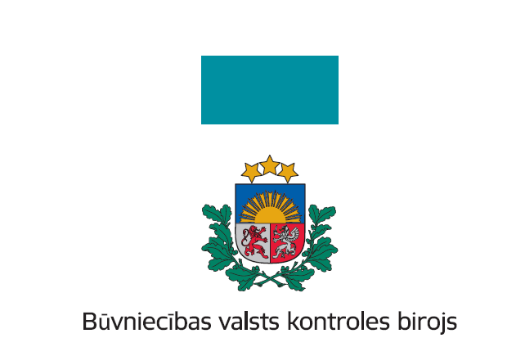 APSTIPRINU:Būvniecības valsts kontroles biroja direktors _____________________ S.Mjakuškina2020.gada ____._____________SaīsinājumsPilns nosaukumsBVKBBūvniecības valsts kontroles birojsLBNLatvijas būvnormatīviBūvniecības informācijas sistēmaBISDarbu veikšanas projektsDVPLVS EN 1990LVS EN 1990. Konstrukciju projektēšanas pamatiLVS EN 1991LVS EN 1991. Iedarbes uz konstrukcijāmLVS EN 1992LVS EN 1992. Betona konstrukciju projektēšanaLVS EN 1993LVS EN 1993. Tērauda konstrukciju projektēšana.LVS EN 1994LVS EN 1994. Tērauda un betona kompozīto konstrukciju projektēšana.LVS EN 1995LVS EN 1995. Koka konstrukciju projektēšana.LVS EN 1996LVS EN 1996. Mūra konstrukciju projektēšana.LVS EN 1997LVS EN 1997. Ģeotehniskā projektēšana.LVS EN 1998LVS EN 1998. Seismiski izturīgu konstrukciju projektēšana.LVS EN 1999LVS EN 1999. Alumīnija konstrukciju projektēšana.Vispārīgie būvnoteikumiMinistru kabineta 2014.gada 19.augusta noteikumi Nr.500 “Vispārīgie būvnoteikumi”Ēku būvnoteikumiMinistru kabineta 2014.gada 2.septembra noteikumi Nr.529 “Ēku būvnoteikumi”MK noteikumi Nr.169Ministru kabineta 2018.gada 20.marta noteikumi Nr.169 “Būvspeciālistu kompetences novērtēšanas un patstāvīgās prakses uzraudzības noteikumi”Regula Nr.305/2011EIROPAS PARLAMENTA UN PADOMES REGULA (ES) Nr. 305/2011 (2011. gada 9. marts), ar ko nosaka saskaņotus būvizstrādājumu tirdzniecības nosacījumus un atceļ Padomes Direktīvu 89/106/EEKTerminsSkaidrojumsKvalitātes kontroles sistēma Kvalitātes sistēma ir organizatoriska struktūra, darbinieku atbildība, darbība, procesi un līdzekļi kvalitātes vadīšanas īstenošanai un radītā produkta (konkrētajā gadījuma – būvdarbu) kvalitātes nodrošināšanaiKvalitātes nodrošināšanas plāns Plāns darbu kvalitātes nodrošināšanas objektā, kurā uzskaita darbības, aktivitātes, kas tiks veiktas turpmākajā noteiktajā periodā, kādos termiņos tās tiks veiktas, kāda dokumentācija jāizstrādā, kādā veidā realizēs šīs aktivitātes/ darbības un kas būs atbildīgie par šīm aktivitātēm/ darbībām. Kvalitātes nodrošināšanas plānu var iekļaut darbu veikšanas projektā (DVP)Pārbaudāmo būvdarbu veidu saraksts/ programmaSagrupēti galvenie būvprojektā norādītie būvdarbu izpildes un kvalitātes kontroles sasniedzamie rādītāji ar atsaucēm uz standartiem vai tehniskajiem noteikumiemProcedūras, procesi un instrukcijasDarbu veicēja izstrādāts dokuments, kurā aprakstītas par darbu izpildi nozīmēto personu veicamās darbības kvalitātes kontroles sistēmas izpildei, t.sk. pārbaudāmo būvdarbu veidu saraksta/ programmas izpildeiPārbaudāmo būvdarbu veidu saraksts/ programma - AtskaiteSagrupēti galvenie būvprojektā norādītie būvdarbu izpildes un kvalitātes kontroles sasniegtie rādītāji ar atsaucēm uz izpilddokumentāciju - Kopsavilkumu Inspekcijas līmeņiSkaidrojumsPrasībasAugstsPaplašināta/ detalizēta inspekcijaTrīskārša inspekcijaVidējsNormāla inspekcijaInspekcija saskaņā ar būvorganizācijas kvalitātes procedūrāmZemsNormāla inspekcijaPašinspekcija